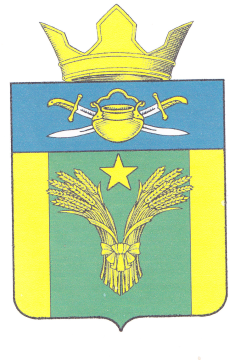 ПОСТАНОВЛЕНИЕ АДМИНИСТРАЦИИ МАЙОРОВСКОГО СЕЛЬСКОГО ПОСЕЛЕНИЯ КОТЕЛЬНИКОВСКОГО МУНИЦИПАЛЬНОГО РАЙОНА  ВОЛГОГРАДСКОЙ ОБЛАСТИот "13"декабря 2018 г.                N  67Об оснащении территорий общего пользования первичными средствами тушения пожаров и противопожарным инвентарем в границах населенных пунктов Майоровского  сельского поселения Котельниковского муниципального района Волгоградской областиВ соответствии с Федеральными законами от 06.10.2003 N 131-ФЗ "Об общих принципах организации местного самоуправления в Российской Федерации", от 21.12.1994 N 69-ФЗ "О пожарной безопасности",                       от 22.07.2008 N 123-ФЗ "Технический регламент о требованиях пожарной безопасности", Уставом Майоровского сельского поселения Котельниковского муниципального района Волгоградской области, администрация Майоровского сельского поселения Котельниковского муниципального района Волгоградской области  постановляет:1. Утвердить перечень мест размещения первичных средств тушения пожаров и противопожарного инвентаря на территориях общего пользования в границах населенных пунктов Майоровского сельского поселения Котельниковского муниципального района Волгоградской области (далее – Перечень) согласно приложению.2. Оснастить территории общего пользования в местах, определенных Перечнем, следующими первичными средствами тушения пожаров                       и противопожарным инвентарем:пожарный щит, укомплектованный переносным огнетушителем, ломом, багром, топором, лопатой штыковой, лопатой совковой, ведром, покрывалом для изоляции очага возгорания;емкость для хранения воды; ящик с песком;3. Поддерживать первичные средства тушения пожаров                           и противопожарный инвентарь, размещенные на территориях общего пользования, в состоянии постоянной готовности к использованию                        и обеспечить общедоступность их использования в случае пожара.4. Контроль за исполнением постановления оставляю за собой.5. Настоящее постановление вступает в силу со дня его официального обнародования.Утвержден постановлением Администрации Майоровскогосельского поселенияКотельниковского муниципального района Волгоградской областиот "03"декабря  2018 г. N 67Перечень мест размещения первичных средств тушения пожарови противопожарного инвентаря на территориях общего пользованияв границах населенных пунктов Майоровского сельского поселения Котельниковского муниципального района Волгоградской областиНаименование населенных пунктовМеста размещения первичных средств тушения пожаров и противопожарного инвентаря на территориях общего пользования в границах населенных пунктовх. МайоровскийЗдание администрации: пожарный щит, ул.Центральная,14Здание сельского ДК: пожарный щит, ул. Зеленая,11х. ПохлебинЗдание сельского клуба пожарный щит, ул. Мира,1